Муниципальное казенное общеобразовательное учреждениеМарьевская средняя общеобразовательная школаОльховатский муниципальный районВоронежская область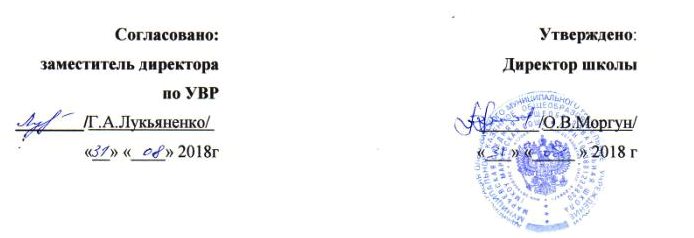 Рабочая программапо  географии 5  классана 2018-2019 учебный годСоставитель:учитель географии   вкк                                                                                      Белик Елена Александровна2018 годРабочая программа составлена на основе Федерального образовательного стандарта основного общего образования (2010 год) с изменениями и дополнениями; примерной образовательной программы основного общего образования; образовательной программы основного общего образования МКОУ Марьевской СОШ; учебного плана МКОУ Марьевской СОШ, федерального перечня учебников; положения о рабочей программе МКОУ Марьевской СОШ.Ориентирована на преподавание по учебнику  «География. Введение в географию: учебник для 5 класса общеобразовательных учреждений / Е. М. Домогацких, Э. Л. Введенский, А. А. Плешаков. – 2-е изд. – М.: ООО «Русское слово – учебник», 2013.Планируемые результаты освоения учебного предмета, курса.Источники географической информацииВыпускник научится:• использовать различные источники географической информации (картографические, статистические, текстовые, видео- и фотоизображения, компьютерные базы данных) для поиска и извлечения информации, необходимой для решения учебных и практико-ориентированных задач;• анализировать, обобщать и интерпретировать географическую информацию;• находить и формулировать по результатам наблюдений (в том числе инструментальных) зависимости и закономерности;• определять и сравнивать качественные и количественные показатели, характеризующие географические объекты, процессы и явления, их положение в пространстве по географическим картам разного содержания;• выявлять в процессе работы с одним или несколькими источниками географической информации содержащуюся в них противоречивую информацию;• составлять описания географических объектов, процессов и явлений с использованием разных источников географической информации;• представлять в различных формах географическую информацию, необходимую для решения учебных и практико-ориентированных задач.Выпускник получит возможность научиться:• ориентироваться на местности при помощи топографических карт и современных навигационных приборов;• читать космические снимки и аэрофотоснимки, планы местности и географические карты;• строить простые планы местности;• создавать простейшие географические карты различного содержания;• моделировать географические объекты и явления при помощи компьютерных программ.Природа Земли и человекВыпускник научится:• различать изученные географические объекты, процессы и явления, сравнивать географические объекты, процессы и явления на основе известных характерных свойств и проводить их простейшую классификацию;• использовать знания о географических законах и закономерностях, о взаимосвязях между изученными географическими объектами, процессами и явлениями для объяснения их свойств, условий протекания и географических различий;• проводить с помощью приборов измерения температуры, влажности воздуха, атмосферного давления, силы и направления ветра, абсолютной и относительной высоты, направления и скорости течения водных потоков;• оценивать характер взаимосвязи деятельности человека и компонентов природы в разных географических условиях с точки зрения концепции устойчивого развития.Выпускник получит возможность научиться:• использовать знания о географических явлениях в повседневной жизни для сохранения здоровья и соблюдения норм экологического поведения в быту и окружающей среде• приводить примеры, иллюстрирующие роль географической науки в решении социально-экономических и геоэкологических проблем человечества; примеры практического использования географических знаний в различных областях деятельности;• воспринимать и критически оценивать информацию географического содержания в научно-популярной литературе и СМИ;• создавать письменные тексты и устные сообщения о географических явлениях на основе нескольких источников информации, сопровождать выступление презентацией.Население ЗемлиВыпускник научится: • различать изученные демографические процессы и явления, характеризующие динамику численности населения Земли, отдельных регионов и стран;• сравнивать особенности населения отдельных регионов и стран;• использовать знания о взаимосвязях между изученными демографическими процессами и явлениями для объяснения их географических различий;• проводить расчёты демографических показателей;• объяснять особенности адаптации человека к разным природным условиям.Выпускник получит возможность научиться:• приводить примеры, иллюстрирующие роль практического использования знаний о населении в решении социально-экономических и геоэкологических проблем человечества, стран и регионов;• самостоятельно проводить по разным источникам информации исследование, связанное с изучением населения.Материки, океаны и страныВыпускник научится: • различать географические процессы и явления, определяющие особенности природы и населения материков и океанов, отдельных регионов и стран;• сравнивать особенности природы и населения, материальной и духовной культуры регионов и отдельных стран;• оценивать особенности взаимодействия природы и общества в пределах отдельных территорий;• описывать на карте положение и взаиморасположение географических объектов;• объяснять особенности компонентов природы отдельных территорий;• создавать письменные тексты и устные сообщения об особенностях природы, населения и хозяйства изученных стран на основе нескольких источников информации, сопровождать выступление презентацией.Выпускник получит возможность научиться:• выдвигать гипотезы о связях и закономерностях событий, процессов, объектов, происходящих в географической оболочке;• сопоставлять существующие в науке точки зрения о причинах происходящих глобальных изменений климата;• оценить положительные и негативные последствия глобальных изменений климата для отдельных регионов и стран;• объяснять закономерности размещения населения и хозяйства отдельных территорий в связи с природными и социально-экономическими факторами.Особенности географического положения РоссииВыпускник научится: • различать принципы выделения государственной территории и исключительной экономической зоны России и устанавливать соотношения между ними;• оценивать воздействие географического положения России и её отдельных частей на особенности природы, жизнь и хозяйственную деятельность населения;• использовать знания о мировом, поясном, декретном, летнем и зимнем времени для решения практико-ориентированных задач по определению различий в поясном времени территорий с контекстом из реальной жизни.Выпускник получит возможность научиться:• оценивать возможные в будущем изменения географического положения России, обусловленные мировыми геодемографическими, геополитическими и геоэкономическими процессами, а также развитием глобальной коммуникационной системы.Природа РоссииВыпускник научится: • различать географические процессы и явления, определяющие особенности природы страны и отдельных регионов;• сравнивать особенности природы отдельных регионов страны;• оценивать особенности взаимодействия природы и общества в пределах отдельных территорий;• описывать положение на карте и взаиморасположение географических объектов;• объяснять особенности компонентов природы отдельных частей страны;• оценивать природные условия и обеспеченность природными ресурсами отдельных территорий России; • создавать собственные тексты и устные сообщения об особенностях компонентов природы России на основе нескольких источников информации, сопровождать выступление презентацией.Выпускник получит возможность научиться:• оценивать возможные последствия изменений климата отдельных территорий страны, связанных с глобальными изменениями климата;• делать прогнозы трансформации географических систем и комплексов в результате изменения их компонентов.Население РоссииВыпускник научится: • различать демографические процессы и явления, характеризующие динамику численности населения России, отдельных регионов и стран;• анализировать факторы, определяющие динамику населения России, половозрастную структуру, особенности размещения населения по территории России, географические различия в уровне занятости, качестве и уровне жизни населения;• сравнивать особенности населения отдельных регионов страны по этническому, языковому и религиозному составу;• объяснять особенности динамики численности, половозрастной структуры и размещения населения России и её отдельных регионов;• находить и распознавать ответы на вопросы, возникающие в ситуациях повседневного характера, узнавать в них проявление тех или иных демографических и социальных процессов или закономерностей;• использовать знания о естественном и механическом движении населения, половозрастной структуре, трудовых ресурсах, городском и сельском населении, этническом и религиозном составе для решения практико-ориентированных задач в контексте реальной жизни.Выпускник получит возможность научиться:• выдвигать и обосновывать с опорой на статистические данные гипотезы об изменении численности населения России, его половозрастной структуры, развитии человеческого капитала;• оценивать ситуацию на рынке труда и её динамику.Хозяйство РоссииВыпускник научится: • различать показатели, характеризующие отраслевую и территориальную структуру хозяйства;• анализировать факторы, влияющие на размещение отраслей и отдельных предприятий по территории страны;• объяснять особенности отраслевой и территориальной структуры хозяйства России;• использовать знания о факторах размещения хозяйства и особенностях размещения отраслей экономики России для решения практико-ориентированных задач в контексте реальной жизни.Выпускник получит возможность научиться:• выдвигать и обосновывать на основе анализа комплекса источников информации гипотезы об изменении отраслевой и территориальной структуры хозяйства страны;• обосновывать возможные пути решения проблем развития хозяйства России.Районы РоссииВыпускник научится:• объяснять особенности природы, населения и хозяйства географических районов страны;• сравнивать особенности природы, населения и хозяйства отдельных регионов страны;• оценивать районы России с точки зрения особенностей природных, социально-экономических, техногенных и экологических факторов и процессов.Выпускник получит возможность научиться:• составлять комплексные географические характеристики районов разного ранга;• самостоятельно проводить по разным источникам информации исследования, связанные с изучением природы, населения и хозяйства географических районов и их частей;• создавать собственные тексты и устные сообщения о географических особенностях отдельных районов России и их частей на основе нескольких источников информации, сопровождать выступление презентацией;• оценивать социально-экономическое положение и перспективы развития регионов;• выбирать критерии для сравнения, сопоставления, оценки и классификации природных, социально-экономических, геоэкологических явлений и процессов на территории России.Россия в современном миреВыпускник научится: • сравнивать показатели воспроизводства населения, средней продолжительности жизни, качества населения России с мировыми показателями и показателями других стран;• оценивать место и роль России в мировом хозяйстве.Выпускник получит возможность научиться:• выбирать критерии для определения места страны в мировой экономике;• объяснять возможности России в решении современных глобальных проблем человечества;• оценивать социально-экономическое положение и перспективы развития России.Содержание учебного предметаТема 1. Наука география (2 часа)Содержание темыГеография как наука. Предмет географии. Методы географических исследований: описательный, картографический. Космические методы. Источники географических знаний.Учебные понятия: География, наука, метод, описательный метод, картографический метод, космический метод, источник географических знаний, картография.Персоналии Эратосфен, Генри Стенли. Основные образовательные идеи:Тема 2. Земля и её изображение (6 часов)Содержание темыПервые представления о форме Земли. Доказательства шарообразности Земли. Опыт Эратосфена. Форма, размеры и движение Земли. Глобус — модель Земного шара. Географическая карта и план местности. Физическая карта мира. Аэрофотоснимки. Космические снимки. Компас. Ориентирование на местности. Учебные понятия Плоскость, шар, окружность Земного шара, эллипсоид, полярный радиус, экваториальный радиус, суточное (осевое) движение Земли, годовое (орбитальное) движение Земли, глобус, модель, географическая карта, физическая карта, топографическая карта, план местности, аэрофотоснимок, космический снимок, ориентирование, стороны горизонта, компас, румбы, сутки, год, високосный год, полюс, экватор.Персоналии Пифагор, Аристотель, Исаак Ньютон.Тема 3. История географических открытий (12 часов)Содержание темыПутешествия первобытного человека. Экспедиция Тура Хейердала на «Кон-Тики». Плавания финикийцев вокруг Африки. География Древней Греции. Путешествие Пифея. Географические открытия викингов. Путешествие Марко Поло. Хождение за три моря. Жизнь деятельность Христофора Колумба. Первое кругосветное плавание. Поиски Неизвестной Южной Земли. Русские путешественники и мореплаватели на северо-востоке Азии. Русские кругосветные экспедиции. Открытие Антарктиды.Учебные понятияПутешествие, экспедиция, викинги, норманны, варяги, морской путь, Эпоха Великих географических открытий, часть света, кругосветное плавание, Неизвестная Южная Земля, казаки, айсберг. Персоналии Тур Хейердал, Нехо, Геродот, Пифей, Эрик Рауди (Рыжий), Лейв Счастливый, Марко Поло, Рустичано, Хубилай, Афанасий Никитин, Генрих Мореплаватель, Бартоломеу Диаш, Васко да Гама, Христофор Колумб, Изабелла Кастильская, Америго Веспуччи, Фернан Магеллан, Хуан Себастьян Элькано, Луис де Торрес, Абель Тасман, Джеймс Кук, Семён Дежнёв, Витус Беринг, Алексей Ильич Чириков, Иван Федорович Крузенштерн, Юрий Федорович Лисянский, Фаддей Фаддеевич Беллинсгаузен, Михаил Петрович Лазарев.Тема 4. Природа Земли (2 часа)Содержание темыЧто такое природа. Природные объекты. Географическая оболочка Земли и ее части: литосфера, атмосфера, гидросфера и биосфера. Учебные понятия Природа, объекты природы, литосфера, атмосфера, гидросфера, биосфера, географическая оболочка.Тема 5. Путешествие по планете Земля (10 часов)Содержание темыМировой океан и его части. Характеристика океанов. Моря и их виды. Движения воды в океане. Течения. Взаимодействие океана с атмосферой и сушей. Значение Мирового океана для природы и человека. Особенности природы и населения материков Земли.Учебные понятия Мировой океан, море, залив, пролив, окраинное, внутреннее и межостровное море, волна, течение, условия обитания, среда обитания, живой мир, нефть, газ, каменный уголь, руды, тундра, степь, землетрясение, водопад, планктон, ледник, научно-исследовательская станция.Тематическое планированиеПриложение 1Календарно-тематическое планированиеПриложение 2Практическая работа № 1Составление схемы наук о природеЦель работы: Научиться составлению простейших схем.Задание: (работа выполняется в тетради для практических работ)1. Прочитайте параграф 1 учебника географии и биологии.2. Выясните, какие науки изучают природу.3. Составьте схему.4. Сделайте вывод.Рекомендации по выполнению практической работы:Внимательно прочитайте задание практической работы.Составьте план работы по выполнению практической работы.Выберите из своего спектра информации ту, которая непосредственно относится к заданию практической работы.Преобразуйте информацию в вид, требуемый по условию задания.Сдайте работу на проверку учителю.Примерный вариант выполнения работы:Ещё первобытные люди начали накапливать знания о том, что их окружает. По мере развития человечества этих знаний становилось всё больше. Люди стремились как можно глубже познать окружающий мир. Постепенно возникли и стали развиваться различные науки. Одни из них исследуют природу, другие — жизнь людей, их духовный мир, историю, культуру, экономику.Природу в старину называли «естество». Поэтому науки о природе получили общее название естественные науки. Они изучают разнообразные тела, вещества и явления природы. Телом, как вы помните, можно назвать любой предмет, любое живое вещество. Вещества — это то, из чего состоят тела. А явления — это любые изменения, происходящие в природе. Рассвет и закат, молния и гром, растворение вещества, таяние льда, кипение воды, полёт стрекозы, смена времён года — все то примеры природных явлений. Познакомимся с основными науками о природе.Ещё первобытные люди начали накапливать знания о том, что их окружаетАстрономия — наука о небесных телах. Она изучает их строение, состав, движение в космическом пространстве, происхождение. Мир небесных тел, пожалуй, кажется нам особенно таинственной частью природы. И наверное, каждый, не раз вглядываясь в далёкое, завораживающее звёздное небо, чувствовал себя, и всех людей, и всю Землю маленькой частичкой огромного, необъятного мира — Вселенной. Астрономия уже раскрыла многие загадки Вселенной и продолжает их разгадывать, поражая воображение людей новыми открытиями.Физика (от греческого слова «физис» — природа)Физика изучает разнообразные явления природы, со многими из которых мы часто сталкиваемся в повседневной жизни. Например, движение тел, изменения, которые происходят с телами при нагревании и охлаждении, электричество, звук, свет.Физика изучает разнообразные явления природыИменно физика отвечает на вопросы, почему сверкает молния и гремит гром, как возникает эхо, что такое радуга... Но физика не только объясняет то, что можно увидеть в природе. Она является основной техники. Без знания физики невозможно создать ни автомобиль, ни самолёт, ни холодильник, ни подъёмный кран, ни компьютер. Трудно даже представить, какой была бы наша жизнь, если бы не существовало науки физики.Химия (происхождение названия точно неизвестно, возможно от греческого слова «химевсис» — смешивание)Химия — наука о веществах и их превращениях. Вы уже знаете, что тела состоят из веществ. Вода, кислород, углекислый газ, сахар, крахмал, поваренная соль — все это примеры веществ. Их сейчас известно очень много — несколько миллионов.Химия — наука о веществах и их превращенияхУ каждого вещества свои свойства. При определённых условиях из одних веществ могут возникать другие. В таких превращениях нет никакого чуда, волшебства. Благодаря химии люди научились получать в лабораториях и на химических заводах те вещества, которые нужны в хозяйстве и в быту.Геология (от греческих слов «гео» — земля, «логос» — наука, учение) Геология — наука о Земле, её форме, строении, составе и развитии. Отдельные разделы геологии изучают горные породы, минералы, ископаемые остатки организмов, движения земной коры. Без геологии невозможен поиск месторождений полезных ископаемых.География (от греческих слов «гео» — земля, «графо» — пишу)География — ещё одна наука о Земле. Название ее в переводе с греческого языка означает «землеописание». Действительно, география описывают нашу планету: какие на ней есть океаны и материки, моря озера и реки, низменности, возвышенности и горы, какие страны, города и села возникли на Земле, какова жизнь, хозяйство населяющих нашу планету народов...География описывает нашу планетуОчень многие вопросы изучает география. Как видите, они касаются не только природы, но и жизни, хозяйственной деятельности людей. Природу земной поверхности изучает один из разделов географии — физическая география (от греческого слова «физис» — природа).Биология (от греческих слов «биос» — жизнь, «логос» — наука, учение)Биология — наука о живой природе. Без живого нельзя представить себе нашу планету. Разнообразные существа — бактерии, грибы, растения, животные заселили океаны и сушу, равнины и горы, почву и даже глубокие, таинственные пещеры. Мы и сами — часть живой природы.Биология — наука о живой природе. Без живого нельзя представить себе нашу планетуБиология отвечает на многие вопросы: какие живые существа есть на Земле и сколько их, как устроено и работает живое тело, как размножаются и развиваются организмы, как они связаны между собой и с неживой природой.Экология (от греческих слов «экос» — дом, «логос» — наука, учение)Экология — наука о взаимоотношениях организмов между собой и с окружающей средой, о взаимодействии человека и природы.Экология — наука о взаимоотношениях организмов между собой и с окружающей средой, о взаимодействиях человека и природыЭкология возникла как часть биологии, но сейчас о ней все больше говорят как о самостоятельной науке — науке о природном доме человечества. Слово «экология» часто звучит по радио, телевидению, появляется в газетах. Это связано с тем, что наш природный дом оказался в опасности. Чтобы его сберечь, каждый человек должен хотя бы немного быть знаком с экологией.Практическая работа № 2Организация наблюдений за погодойЗадание 1: в календаре ежедневно фиксируйте показатели изменений погоды. Для этого необходимо 3 раза в день примерно в одно и то же время  отмечать температуру воздуха по наружному термометру. В результате будут установлены различия между наблюдаемой средней дневной и средней месячной температурами воздуха.Итоги наблюдений:Самый теплый день ___________Самый холодный день _________Дней с осадками ______________Виды осадков ________________Изменения в живой природе ___________________________________Практическая работа № 3Сравнительная характеристика изображений земной поверхностиЗадание: Составьте сравнительную характеристику изображения земной поверхности. По результатам сравнения заполните предложенную таблицу.Вывод:Практическая работа № 4Определение с помощью компаса сторон горизонтаЗадание 1. На предложенной схеме обозначьте основные стороны горизонта линиями красного цвета, а промежуточные стороны горизонта – линиями синего цвета. Подпишите основные и промежуточные стороны горизонта соответствующими цветами.ССЗ	СВВЗЮЗ	ЮВЮЗадание 2. Расшифруйте перечисленные сокращения сторон горизонта. Результаты работы занесите в таблицу.Задание 3. Рассмотрите изображения компасов, представленных на рисунке 18 учебника (стр.31). Определите черты их сходства и различий. По результатам работы заполните предложенную таблицу.Задание 4. Проведите небольшое исследование пришкольной территории, по следующему алгоритму.Алгоритм работы:Выберите точку своего наблюдения.Приготовьте для работы компас, используя «Правила работы с компасом», приведенные в тексте учебника (стр.30-31).С помощью компаса определите направления по сторонам горизонта.Перечислите объекты, расположенные в направлении основных и промежуточных сторон горизонта.Полученные результаты оформите в таблице.Практическая работа № 5Обозначение на контурной карте маршрутов путешествий, обозначение географических объектов.Работа выполняется по мере изучения тем в рабочей тетради (автор Е.М. Домогацких, Е.Е. Домогацких).Задание 1. (§ 7).  Нанесите на контурную карту цифровые обозначения перечисленных географических объектов (рабочая тетрадь, стр. 21).Задание 2. (§ 8). Проследите по карте путь плавания финикийцев вокруг Африки и назовите географические объекты, через которые он проходил. (рабочая тетрадь, стр. 23-24).Задание 3. (§ 9). Проследите по карте путь плавания викингов (норманнов) и назовите географические объекты, через которые он проходил (рабочая тетрадь, стр. 26-27).Задание 4. (§ 10). Проследите по карте маршрут путешествия Марко Поло и назовите географические объекты, через которые он проходил (рабочая тетрадь, стр. 29-30).Задание 5. (§ 11). Проследите по карте маршрут путешествия Афанасия Никитина и назовите географические объекты, через которые он проходил (рабочая тетрадь, стр. 32).Задание 6. (§ 12). Проследите по карте путь плавания Васко да Гама и назовите географические объекты, через которые он проходил (рабочая тетрадь, стр. 35).Задание 7. (§ 13). С помощью карт атласа найдите географические названия, связанные и именем Христофора Колумба (рабочая тетрадь, стр. 37).Задание 8. (§ 14). Проследите по карте путь экспедиции Ф. Магелана и назовите географические объекты, через которые он проходил (рабочая тетрадь, стр. 40-41).Задание 9. (§ 15). Назовите показанные на карте географические объекты, с которыми связаны кругосветные путешествия Дж. Кука (рабочая тетрадь, стр. 43-44).Задание 10. (§ 16). Нанесите на контурную карту цифровые обозначения перечисленных географических объектов (рабочая тетрадь, стр. 46).Практическая работа № 6Имена русских путешественников на карте мираЗадание 1. С помощью карт атласа и текста учебника выпишите в таблицу географические объекты, названные в честь русских первопроходцев и мореплавателей.Задание 2. Проследите по карте путь кругосветного плавания И.Ф. Крузенштерна и Ю.Ф. Лисянского и назовите географические объекты, через которые они проходили (рабочая тетрадь, стр. 50-51).Практическая работа № 7Обозначение на контурной карте материков и океанов ЗемлиЗадание 1. Вклейте контурную карту в тетрадь для практических работ.Задание 2. Обозначьте на контурной карте материки и океаны Земли.Материки: Евразия, Африка, Северная Америка, Южная Америка, Австралия, Антарктида.Океаны: Тихий, Атлантический, Индийский, Северный Ледовитый.Практическая работа № 8Обозначение на контурной карте крупнейших государств материка ЕвразияЗадание 1. На контурные карты регионов Евразии нанесите государства, указанные цифрами. Занесите в таблицу названия и столицы обозначенных государств. Перечертите таблицу в тетрадь для практических работ. Укажите название части света, государства которые представлены на контурной картеАлгоритм выполнения задания:найдите на политической карте мира данное государство;проведите границы государства на контурной карте (границы всех государств обозначаются линией одинаковой толщины и цвета);нанесите фоновую окраску, обозначив территорию данного государства (цветовое решение выбирается из расчета несовпадения цветов у соседних государств);подпишите название государства (название всех государств подписывают одинаковым шрифтом и цветом);подпишите столицу государства (пунсон обозначается одинаковым цветом у всех столиц государств, названия всех столиц государств подписываются одинаковым шрифтом и цветом).Название части света: __________________________________Практическая работа № 9Организация фенологических наблюдений в природеЗадание 1. Прочитайте внимательно в тексте § 27 историю о прогулке по окрестностям населенного пункта. Выпишите в таблицу объекты живой и неживой природы, заполнив предложенную таблицу.Ответь на вопросы.Выпишите объекты, упомянутые в тексте, но не записанные в таблицу.Почему им не нашлось места в таблице?Задание 2. Прочитайте внимательно в тексте § 27 историю о прогулке по окрестностям населенного пункта, распределите объекты природы, упомянутые в тексте, по соответствующим колонкам таблицы.Как вы думаете, какая из известных оболочек Земли самая главная? Свой ответ обоснуйте.№ п/пНаименование темКоличество часовПрактическая работаПрактическая работа1Наука география2222Земля и её изображение5523История географических открытий131324Путешествие по планете Земля101025Природа Земли551Итого35359№ п/п№ п/пНаименование темКоличество часовДата планДата фактДата фактТип урокаПланируемые результаты (УУД)Планируемые результаты (УУД)Планируемые результаты (УУД)Планируемые результаты (УУД)Планируемые результаты (УУД)Планируемые результаты (УУД)Планируемые результаты (УУД)№ п/п№ п/пНаименование темКоличество часовТип урокаЛичностныеЛичностныеМетапредметныеМетапредметныеМетапредметныеПредметныеПредметные1ВведениеВведение105.09Наука география (2 часа)Наука география (2 часа)Наука география (2 часа)Наука география (2 часа)Наука география (2 часа)Наука география (2 часа)Наука география (2 часа)Наука география (2 часа)Наука география (2 часа)Наука география (2 часа)Наука география (2 часа)Наука география (2 часа)Наука география (2 часа)Наука география (2 часа)Наука география (2 часа)2Что такое география?Практическая работа №1 «Составление схемы наук о природе»Что такое география?Практическая работа №1 «Составление схемы наук о природе»112.0912.09Урок изучения нового материалаОвладение на начальном уровне географическими знаниями и умениями, навыками их применения в различных жизненных ситуацияхОвладение на начальном уровне географическими знаниями и умениями, навыками их применения в различных жизненных ситуацияхСтавить учебную задачу под руководством учителя;планировать свою деятельность под руководством учителя;выявлять причинно-следственные связиСтавить учебную задачу под руководством учителя;планировать свою деятельность под руководством учителя;выявлять причинно-следственные связиСтавить учебную задачу под руководством учителя;планировать свою деятельность под руководством учителя;выявлять причинно-следственные связиФормирование представлений о географической науке и ее роли в освоении планеты человеком; овладение элементарными практическими умениями использования приборов и инструментов для определения количественных и качественных характеристик компонентов географической среды3Методы географических исследований Практическая работа №2«Организация наблюдений за погодой»Методы географических исследований Практическая работа №2«Организация наблюдений за погодой»119.0919.09Комбинированный урокОсознание ценности географического знания как важнейшего компонента научной картины мира;Осознание ценности географического знания как важнейшего компонента научной картины мира;определять критерии для сравнения фактов, явлений;выслушивать и объективно оценивать другого;уметь вести диалог, вырабатывая общее решениеопределять критерии для сравнения фактов, явлений;выслушивать и объективно оценивать другого;уметь вести диалог, вырабатывая общее решениеформирование представлений и основополагающих теоретических знаний о целостности и неоднородности Земли как планеты людей в пространстве и во времени;уметь составлять перечень источников географическойинформации, используемых на уроках и описывать методы географических исследований; овладение основными навыками нахождения, использования и презентации географической информацииформирование представлений и основополагающих теоретических знаний о целостности и неоднородности Земли как планеты людей в пространстве и во времени;уметь составлять перечень источников географическойинформации, используемых на уроках и описывать методы географических исследований; овладение основными навыками нахождения, использования и презентации географической информацииТема 2. Земля и её изображение (5 часов)Тема 2. Земля и её изображение (5 часов)Тема 2. Земля и её изображение (5 часов)Тема 2. Земля и её изображение (5 часов)Тема 2. Земля и её изображение (5 часов)Тема 2. Земля и её изображение (5 часов)Тема 2. Земля и её изображение (5 часов)Тема 2. Земля и её изображение (5 часов)Тема 2. Земля и её изображение (5 часов)Тема 2. Земля и её изображение (5 часов)Тема 2. Земля и её изображение (5 часов)Тема 2. Земля и её изображение (5 часов)Тема 2. Земля и её изображение (5 часов)Тема 2. Земля и её изображение (5 часов)Тема 2. Земля и её изображение (5 часов)Тема 2. Земля и её изображение (5 часов)Тема 2. Земля и её изображение (5 часов)4От плоской Земли к земному шару.От плоской Земли к земному шару.126.0926.09Урок изучения нового материалаОсознание значения географии в развитии представлений о форме Земли.Умение работать с различными источниками информации, структурировать учебный материал.Умение работать с различными источниками информации, структурировать учебный материал.Определять, какую форму имеет Земля. Объяснять эволюцию знаний о форме Земли. Приводить доказательства шарообразности Земли.Определять, какую форму имеет Земля. Объяснять эволюцию знаний о форме Земли. Приводить доказательства шарообразности Земли.Определять, какую форму имеет Земля. Объяснять эволюцию знаний о форме Земли. Приводить доказательства шарообразности Земли.Определять, какую форму имеет Земля. Объяснять эволюцию знаний о форме Земли. Приводить доказательства шарообразности Земли.Определять, какую форму имеет Земля. Объяснять эволюцию знаний о форме Земли. Приводить доказательства шарообразности Земли.Определять, какую форму имеет Земля. Объяснять эволюцию знаний о форме Земли. Приводить доказательства шарообразности Земли.5Форма, размер и движение Земли.Форма, размер и движение Земли.103.1003.10Урок формирования умений и навыковПонимание влияния движений Земли на протекание природных явленийСтавить учебную задачу под руководством учителя;планировать свою деятельность подруководством учителя;выявлять причинно-следственные связи;определять критерии для сравнения фактов, явлений;выслушивать и объективно оценивать другого;уметь вести диалог, вырабатывая общее решениеСтавить учебную задачу под руководством учителя;планировать свою деятельность подруководством учителя;выявлять причинно-следственные связи;определять критерии для сравнения фактов, явлений;выслушивать и объективно оценивать другого;уметь вести диалог, вырабатывая общее решениеДавать определения понятиям: полюс, экватор. Объяснять, в каких видах движения участвует Земля, каковыгеографические следствия движения Земли. Знать, кто такой Исаак Ньютон, какой вклад в географическую науку он внес. Знать размеры Земли.Давать определения понятиям: полюс, экватор. Объяснять, в каких видах движения участвует Земля, каковыгеографические следствия движения Земли. Знать, кто такой Исаак Ньютон, какой вклад в географическую науку он внес. Знать размеры Земли.Давать определения понятиям: полюс, экватор. Объяснять, в каких видах движения участвует Земля, каковыгеографические следствия движения Земли. Знать, кто такой Исаак Ньютон, какой вклад в географическую науку он внес. Знать размеры Земли.Давать определения понятиям: полюс, экватор. Объяснять, в каких видах движения участвует Земля, каковыгеографические следствия движения Земли. Знать, кто такой Исаак Ньютон, какой вклад в географическую науку он внес. Знать размеры Земли.Давать определения понятиям: полюс, экватор. Объяснять, в каких видах движения участвует Земля, каковыгеографические следствия движения Земли. Знать, кто такой Исаак Ньютон, какой вклад в географическую науку он внес. Знать размеры Земли.Давать определения понятиям: полюс, экватор. Объяснять, в каких видах движения участвует Земля, каковыгеографические следствия движения Земли. Знать, кто такой Исаак Ньютон, какой вклад в географическую науку он внес. Знать размеры Земли.6Глобус и карта Практическая работа №3«Составление сравнительной характеристики разных способов изображения земной поверхности.»Глобус и карта Практическая работа №3«Составление сравнительной характеристики разных способов изображения земной поверхности.»110.1010.10Урок формирования умений и навыковОсознание многообразия видов изображения земной поверхности.Овладение умением читать изображения земной поверхности, находить черты их сходства и отличия.Уметь вести диалог, вырабатывая общее решение.Овладение умением читать изображения земной поверхности, находить черты их сходства и отличия.Уметь вести диалог, вырабатывая общее решение.Делать вывод об отличиях географической карты от глобуса. Давать определение глобусу как модели Земли и объяснять, каковы его особенности. Выявлять особенности различных фотографических изображений поверхности Земли.Делать вывод об отличиях географической карты от глобуса. Давать определение глобусу как модели Земли и объяснять, каковы его особенности. Выявлять особенности различных фотографических изображений поверхности Земли.Делать вывод об отличиях географической карты от глобуса. Давать определение глобусу как модели Земли и объяснять, каковы его особенности. Выявлять особенности различных фотографических изображений поверхности Земли.Делать вывод об отличиях географической карты от глобуса. Давать определение глобусу как модели Земли и объяснять, каковы его особенности. Выявлять особенности различных фотографических изображений поверхности Земли.Делать вывод об отличиях географической карты от глобуса. Давать определение глобусу как модели Земли и объяснять, каковы его особенности. Выявлять особенности различных фотографических изображений поверхности Земли.Делать вывод об отличиях географической карты от глобуса. Давать определение глобусу как модели Земли и объяснять, каковы его особенности. Выявлять особенности различных фотографических изображений поверхности Земли.7Ориентирование на местности.Практическая работа №4«Определение с помощью компаса сторон горизонта»Ориентирование на местности.Практическая работа №4«Определение с помощью компаса сторон горизонта»117.1017.10Урок формирования умений и навыковПонимание значения ориентирования для повседневной жизни и деятельности человека.Умение работать с измерительными приборами.Умение работать с измерительными приборами.Давать определение понятию: ориентирование. Объяснять, что такое стороны горизонта и какие они бывают. Делать вывод о назначении компаса. Формулировать алгоритм работы с ним.Давать определение понятию: ориентирование. Объяснять, что такое стороны горизонта и какие они бывают. Делать вывод о назначении компаса. Формулировать алгоритм работы с ним.Давать определение понятию: ориентирование. Объяснять, что такое стороны горизонта и какие они бывают. Делать вывод о назначении компаса. Формулировать алгоритм работы с ним.Давать определение понятию: ориентирование. Объяснять, что такое стороны горизонта и какие они бывают. Делать вывод о назначении компаса. Формулировать алгоритм работы с ним.Давать определение понятию: ориентирование. Объяснять, что такое стороны горизонта и какие они бывают. Делать вывод о назначении компаса. Формулировать алгоритм работы с ним.Давать определение понятию: ориентирование. Объяснять, что такое стороны горизонта и какие они бывают. Делать вывод о назначении компаса. Формулировать алгоритм работы с ним.8Урок обобщения и контроля по теме «Земля и её изображение».Урок обобщения и контроля по теме «Земля и её изображение».124.1024.10Урок повторения,обобщения и контроля знанийПонимание роли и значения географических знаний.Умение работать с различными контрольно-измерительными материалами.Умение работать с различными контрольно-измерительными материалами.Выделять существенные признаки и особенности географических объектов и явлений по теме. Объяснять особенности формы и размеров Земли, свойства географической карты и плана местности,географические следствия вращений Земли. Определять отличительные особенности изображений земной поверхности; направления на карте и плане, стороны горизонта.Выделять существенные признаки и особенности географических объектов и явлений по теме. Объяснять особенности формы и размеров Земли, свойства географической карты и плана местности,географические следствия вращений Земли. Определять отличительные особенности изображений земной поверхности; направления на карте и плане, стороны горизонта.Выделять существенные признаки и особенности географических объектов и явлений по теме. Объяснять особенности формы и размеров Земли, свойства географической карты и плана местности,географические следствия вращений Земли. Определять отличительные особенности изображений земной поверхности; направления на карте и плане, стороны горизонта.Выделять существенные признаки и особенности географических объектов и явлений по теме. Объяснять особенности формы и размеров Земли, свойства географической карты и плана местности,географические следствия вращений Земли. Определять отличительные особенности изображений земной поверхности; направления на карте и плане, стороны горизонта.Выделять существенные признаки и особенности географических объектов и явлений по теме. Объяснять особенности формы и размеров Земли, свойства географической карты и плана местности,географические следствия вращений Земли. Определять отличительные особенности изображений земной поверхности; направления на карте и плане, стороны горизонта.Выделять существенные признаки и особенности географических объектов и явлений по теме. Объяснять особенности формы и размеров Земли, свойства географической карты и плана местности,географические следствия вращений Земли. Определять отличительные особенности изображений земной поверхности; направления на карте и плане, стороны горизонта.История географических открытий (13 часов)История географических открытий (13 часов)История географических открытий (13 часов)История географических открытий (13 часов)История географических открытий (13 часов)История географических открытий (13 часов)История географических открытий (13 часов)История географических открытий (13 часов)История географических открытий (13 часов)История географических открытий (13 часов)История географических открытий (13 часов)История географических открытий (13 часов)История географических открытий (13 часов)История географических открытий (13 часов)История географических открытий (13 часов)История географических открытий (13 часов)История географических открытий (13 часов)9По следам путешественников каменного векаПо следам путешественников каменного века107.1107.11Урок изучения нового материалаПонимание роли путешествий в формировании знаний о Земле.Умение работать с различными источниками информации, выделять главное в тексте, структурировать учебный материал, готовить сообщения и презентации.Умение работать с различными источниками информации, выделять главное в тексте, структурировать учебный материал, готовить сообщения и презентации.Объяснять результаты выдающихся путешествий и открытий, а так же влияние путешествий на развитие географических знаний. Определять причины и следствия географических путешествий и открытий. Определять и показывать на карте маршруты путешествий. Описывать ход путешествия.Объяснять результаты выдающихся путешествий и открытий, а так же влияние путешествий на развитие географических знаний. Определять причины и следствия географических путешествий и открытий. Определять и показывать на карте маршруты путешествий. Описывать ход путешествия.Объяснять результаты выдающихся путешествий и открытий, а так же влияние путешествий на развитие географических знаний. Определять причины и следствия географических путешествий и открытий. Определять и показывать на карте маршруты путешествий. Описывать ход путешествия.Объяснять результаты выдающихся путешествий и открытий, а так же влияние путешествий на развитие географических знаний. Определять причины и следствия географических путешествий и открытий. Определять и показывать на карте маршруты путешествий. Описывать ход путешествия.Объяснять результаты выдающихся путешествий и открытий, а так же влияние путешествий на развитие географических знаний. Определять причины и следствия географических путешествий и открытий. Определять и показывать на карте маршруты путешествий. Описывать ход путешествия.10Путешественники древностиПутешественники древности114.1114.11Урок формирования умений и навыковПонимание роли путешествий в формировании знаний о Земле.Умение работать с различными источниками информации, выделять главное в тексте, , структурировать учебный материал,готовить сообщения и презентации.Умение работать с различными источниками информации, выделять главное в тексте, , структурировать учебный материал,готовить сообщения и презентации.Выделять причины и следствия географических путешествий и открытий, умение работать с картографическими источниками географическойинформации. Описывать ход путешествия финикийцев. Составлять рассказ об основателе географической науки в древности. Объяснять причины, следствия и ход путешествия Пифея.Выделять причины и следствия географических путешествий и открытий, умение работать с картографическими источниками географическойинформации. Описывать ход путешествия финикийцев. Составлять рассказ об основателе географической науки в древности. Объяснять причины, следствия и ход путешествия Пифея.Выделять причины и следствия географических путешествий и открытий, умение работать с картографическими источниками географическойинформации. Описывать ход путешествия финикийцев. Составлять рассказ об основателе географической науки в древности. Объяснять причины, следствия и ход путешествия Пифея.Выделять причины и следствия географических путешествий и открытий, умение работать с картографическими источниками географическойинформации. Описывать ход путешествия финикийцев. Составлять рассказ об основателе географической науки в древности. Объяснять причины, следствия и ход путешествия Пифея.Выделять причины и следствия географических путешествий и открытий, умение работать с картографическими источниками географическойинформации. Описывать ход путешествия финикийцев. Составлять рассказ об основателе географической науки в древности. Объяснять причины, следствия и ход путешествия Пифея.11Путешествия морских народов.Путешествия морских народов.121.1121.11Урок формирования умений и навыковПонимание роли путешествий в формировании знаний о Земле.Ставить учебную задачу под руководством учителя;планировать свою деятельность под руководством учителя;выявлять причинно-следственные связи;определять критерии для сравнения фактов, явлений;выслушивать и объективно оценивать другого;уметь вести диалог, вырабатывая общее решение.Ставить учебную задачу под руководством учителя;планировать свою деятельность под руководством учителя;выявлять причинно-следственные связи;определять критерии для сравнения фактов, явлений;выслушивать и объективно оценивать другого;уметь вести диалог, вырабатывая общее решение.Объяснять результаты выдающихся путешествий и открытий, а так же влияние путешествий на развитие географических знаний. Определять причины и следствия географических путешествий и открытий. Определять и показывать на карте маршруты путешествий. Описывать ход путешествия. Описывать географические открытия, совершенные викингами. Объяснять, почему викингов не считают первооткрывателями Америки.Объяснять результаты выдающихся путешествий и открытий, а так же влияние путешествий на развитие географических знаний. Определять причины и следствия географических путешествий и открытий. Определять и показывать на карте маршруты путешествий. Описывать ход путешествия. Описывать географические открытия, совершенные викингами. Объяснять, почему викингов не считают первооткрывателями Америки.Объяснять результаты выдающихся путешествий и открытий, а так же влияние путешествий на развитие географических знаний. Определять причины и следствия географических путешествий и открытий. Определять и показывать на карте маршруты путешествий. Описывать ход путешествия. Описывать географические открытия, совершенные викингами. Объяснять, почему викингов не считают первооткрывателями Америки.Объяснять результаты выдающихся путешествий и открытий, а так же влияние путешествий на развитие географических знаний. Определять причины и следствия географических путешествий и открытий. Определять и показывать на карте маршруты путешествий. Описывать ход путешествия. Описывать географические открытия, совершенные викингами. Объяснять, почему викингов не считают первооткрывателями Америки.Объяснять результаты выдающихся путешествий и открытий, а так же влияние путешествий на развитие географических знаний. Определять причины и следствия географических путешествий и открытий. Определять и показывать на карте маршруты путешествий. Описывать ход путешествия. Описывать географические открытия, совершенные викингами. Объяснять, почему викингов не считают первооткрывателями Америки.12Первые европейцы на краю Азии.Первые европейцы на краю Азии.128.1128.11Урок формирования умений и навыковПонимание роли путешествий в формировании знаний о Земле.Ставить учебную задачу под руководством учителя;планировать свою деятельность под руководством учителя;выявлять причинно-следственные связи;определять критерии для сравненияСтавить учебную задачу под руководством учителя;планировать свою деятельность под руководством учителя;выявлять причинно-следственные связи;определять критерии для сравненияОбъяснять результаты выдающихся путешествий и открытий, а так же влияние путешествий на развитие географических знаний. Определять причины и следствия географических путешествий и открытий. Определять и показывать на карте маршруты путешествий. Составлять описания событий по теме урока. Объяснять причины поиска европейцами пути в Китай.Объяснять результаты выдающихся путешествий и открытий, а так же влияние путешествий на развитие географических знаний. Определять причины и следствия географических путешествий и открытий. Определять и показывать на карте маршруты путешествий. Составлять описания событий по теме урока. Объяснять причины поиска европейцами пути в Китай.Объяснять результаты выдающихся путешествий и открытий, а так же влияние путешествий на развитие географических знаний. Определять причины и следствия географических путешествий и открытий. Определять и показывать на карте маршруты путешествий. Составлять описания событий по теме урока. Объяснять причины поиска европейцами пути в Китай.Объяснять результаты выдающихся путешествий и открытий, а так же влияние путешествий на развитие географических знаний. Определять причины и следствия географических путешествий и открытий. Определять и показывать на карте маршруты путешествий. Составлять описания событий по теме урока. Объяснять причины поиска европейцами пути в Китай.Объяснять результаты выдающихся путешествий и открытий, а так же влияние путешествий на развитие географических знаний. Определять причины и следствия географических путешествий и открытий. Определять и показывать на карте маршруты путешествий. Составлять описания событий по теме урока. Объяснять причины поиска европейцами пути в Китай.13Хождение за три моряХождение за три моря105.1205.12Урок формирования умений и навыковПонимание роли путешествий в формировании знаний о Земле.Умение работать с различными источниками информации, выделять главное в тексте, , структурировать учебный материал, готовить сообщения и презентации.Умение работать с различными источниками информации, выделять главное в тексте, , структурировать учебный материал, готовить сообщения и презентации.Объяснять результаты выдающихся путешествий и открытий, а так же влияние путешествий на развитие географических знаний. Определять причины и следствия географических путешествий и открытий. Определять и показывать на карте маршрутыпутешествий. Составлять описания событий по теме урока. Составлять описание о жизни и деятельности Афанасия Никитина. Объяснять причины путешествия Афанасия Никитина в Индию.Объяснять результаты выдающихся путешествий и открытий, а так же влияние путешествий на развитие географических знаний. Определять причины и следствия географических путешествий и открытий. Определять и показывать на карте маршрутыпутешествий. Составлять описания событий по теме урока. Составлять описание о жизни и деятельности Афанасия Никитина. Объяснять причины путешествия Афанасия Никитина в Индию.Объяснять результаты выдающихся путешествий и открытий, а так же влияние путешествий на развитие географических знаний. Определять причины и следствия географических путешествий и открытий. Определять и показывать на карте маршрутыпутешествий. Составлять описания событий по теме урока. Составлять описание о жизни и деятельности Афанасия Никитина. Объяснять причины путешествия Афанасия Никитина в Индию.Объяснять результаты выдающихся путешествий и открытий, а так же влияние путешествий на развитие географических знаний. Определять причины и следствия географических путешествий и открытий. Определять и показывать на карте маршрутыпутешествий. Составлять описания событий по теме урока. Составлять описание о жизни и деятельности Афанасия Никитина. Объяснять причины путешествия Афанасия Никитина в Индию.Объяснять результаты выдающихся путешествий и открытий, а так же влияние путешествий на развитие географических знаний. Определять причины и следствия географических путешествий и открытий. Определять и показывать на карте маршрутыпутешествий. Составлять описания событий по теме урока. Составлять описание о жизни и деятельности Афанасия Никитина. Объяснять причины путешествия Афанасия Никитина в Индию.14Морской путь в Индию.Практическая работа №5 «Обозначение на контурной карте маршрутов путешествий, обозначение географических объектов».Морской путь в Индию.Практическая работа №5 «Обозначение на контурной карте маршрутов путешествий, обозначение географических объектов».112.1212.12Урок формирования умений и навыковПонимание роли путешествий в формировании знаний о Земле.Умение работать с различными источниками информации, выделять главное в тексте, , структурировать учебный материал, готовить сообщения и презентации.Умение работать с различными источниками информации, выделять главное в тексте, , структурировать учебный материал, готовить сообщения и презентации.Объяснять результаты выдающихся путешествий и открытий, а так же влияние путешествий на развитие географических знаний. Определять причины и следствия географических путешествий и открытий. Определять и показывать на карте маршруты путешествий. Составлять описания событий по теме урока. Составлять описание о жизни и деятельности Бартоломеу Диаша и Васко да Гама. Выявлять роль португальского принца Генриха Мореплавателя ворганизации путешествий.Объяснять результаты выдающихся путешествий и открытий, а так же влияние путешествий на развитие географических знаний. Определять причины и следствия географических путешествий и открытий. Определять и показывать на карте маршруты путешествий. Составлять описания событий по теме урока. Составлять описание о жизни и деятельности Бартоломеу Диаша и Васко да Гама. Выявлять роль португальского принца Генриха Мореплавателя ворганизации путешествий.Объяснять результаты выдающихся путешествий и открытий, а так же влияние путешествий на развитие географических знаний. Определять причины и следствия географических путешествий и открытий. Определять и показывать на карте маршруты путешествий. Составлять описания событий по теме урока. Составлять описание о жизни и деятельности Бартоломеу Диаша и Васко да Гама. Выявлять роль португальского принца Генриха Мореплавателя ворганизации путешествий.Объяснять результаты выдающихся путешествий и открытий, а так же влияние путешествий на развитие географических знаний. Определять причины и следствия географических путешествий и открытий. Определять и показывать на карте маршруты путешествий. Составлять описания событий по теме урока. Составлять описание о жизни и деятельности Бартоломеу Диаша и Васко да Гама. Выявлять роль португальского принца Генриха Мореплавателя ворганизации путешествий.Объяснять результаты выдающихся путешествий и открытий, а так же влияние путешествий на развитие географических знаний. Определять причины и следствия географических путешествий и открытий. Определять и показывать на карте маршруты путешествий. Составлять описания событий по теме урока. Составлять описание о жизни и деятельности Бартоломеу Диаша и Васко да Гама. Выявлять роль португальского принца Генриха Мореплавателя ворганизации путешествий.15Открытие Америки.Открытие Америки.119.1219.12Урок формирования умений и навыковПонимание роли путешествий в формировании знаний о Земле.Умение работать с различными источниками информации, выделять главное в тексте, структурировать учебный материал, готовить сообщения и презентации.Умение работать с различными источниками информации, выделять главное в тексте, структурировать учебный материал, готовить сообщения и презентации.Объяснять результаты выдающихся путешествий и открытий, а так же влияние путешествий на развитие географических знаний. Определять причины и следствия географических путешествий и открытий. Определять и показывать на карте маршруты путешествий. Составлять описания событий по теме урока.Объяснять результаты выдающихся путешествий и открытий, а так же влияние путешествий на развитие географических знаний. Определять причины и следствия географических путешествий и открытий. Определять и показывать на карте маршруты путешествий. Составлять описания событий по теме урока.Объяснять результаты выдающихся путешествий и открытий, а так же влияние путешествий на развитие географических знаний. Определять причины и следствия географических путешествий и открытий. Определять и показывать на карте маршруты путешествий. Составлять описания событий по теме урока.Объяснять результаты выдающихся путешествий и открытий, а так же влияние путешествий на развитие географических знаний. Определять причины и следствия географических путешествий и открытий. Определять и показывать на карте маршруты путешествий. Составлять описания событий по теме урока.Объяснять результаты выдающихся путешествий и открытий, а так же влияние путешествий на развитие географических знаний. Определять причины и следствия географических путешествий и открытий. Определять и показывать на карте маршруты путешествий. Составлять описания событий по теме урока.16Первое кругосветное плавание.Первое кругосветное плавание.126.1226.12Урок формирования умений и навыковПонимание роли путешествий в формировании знаний о Земле.Умение работать с различными источниками информации, выделять главное в тексте, структурировать учебный материал, готовить сообщения и презентации.Умение работать с различными источниками информации, выделять главное в тексте, структурировать учебный материал, готовить сообщения и презентации.Объяснять результаты выдающихся путешествий и открытий, а так же влияние путешествий на развитие географических знаний. Определять причины и следствия географических путешествий и открытий. Определять и показывать на карте маршруты путешествий.Составлять описания событий по теме урока.Объяснять результаты выдающихся путешествий и открытий, а так же влияние путешествий на развитие географических знаний. Определять причины и следствия географических путешествий и открытий. Определять и показывать на карте маршруты путешествий.Составлять описания событий по теме урока.Объяснять результаты выдающихся путешествий и открытий, а так же влияние путешествий на развитие географических знаний. Определять причины и следствия географических путешествий и открытий. Определять и показывать на карте маршруты путешествий.Составлять описания событий по теме урока.Объяснять результаты выдающихся путешествий и открытий, а так же влияние путешествий на развитие географических знаний. Определять причины и следствия географических путешествий и открытий. Определять и показывать на карте маршруты путешествий.Составлять описания событий по теме урока.Объяснять результаты выдающихся путешествий и открытий, а так же влияние путешествий на развитие географических знаний. Определять причины и следствия географических путешествий и открытий. Определять и показывать на карте маршруты путешествий.Составлять описания событий по теме урока.17Открытие Южного материка.Открытие Южного материка.109.0109.01Урок формирования умений и навыковПонимание роли путешествий в формировании знаний о Земле.Умение работать с различными источниками информации, выделять главное в тексте, структурировать учебный материал, готовить сообщения и презентации.Умение работать с различными источниками информации, выделять главное в тексте, структурировать учебный материал, готовить сообщения и презентации.Объяснять результаты выдающихся путешествий и открытий, а так же влияние путешествий на развитие географических знаний. Определять причины и следствия географических путешествий и открытий. Определять и показывать на карте маршруты путешествий. Составлять описания событий по теме урока.Объяснять результаты выдающихся путешествий и открытий, а так же влияние путешествий на развитие географических знаний. Определять причины и следствия географических путешествий и открытий. Определять и показывать на карте маршруты путешествий. Составлять описания событий по теме урока.Объяснять результаты выдающихся путешествий и открытий, а так же влияние путешествий на развитие географических знаний. Определять причины и следствия географических путешествий и открытий. Определять и показывать на карте маршруты путешествий. Составлять описания событий по теме урока.Объяснять результаты выдающихся путешествий и открытий, а так же влияние путешествий на развитие географических знаний. Определять причины и следствия географических путешествий и открытий. Определять и показывать на карте маршруты путешествий. Составлять описания событий по теме урока.Объяснять результаты выдающихся путешествий и открытий, а так же влияние путешествий на развитие географических знаний. Определять причины и следствия географических путешествий и открытий. Определять и показывать на карте маршруты путешествий. Составлять описания событий по теме урока.18Поиски Южной земли продолжаютсяПоиски Южной земли продолжаются116.0116.01Урок формирования умений и навыковПонимание роли путешествий в формировании знаний о Земле.Ставить учебную задачу под руководством учителя;планировать свою деятельность под руководством учителя;выявлять причинно-следственные связи;определять критерии для сравненияСтавить учебную задачу под руководством учителя;планировать свою деятельность под руководством учителя;выявлять причинно-следственные связи;определять критерии для сравненияОбъяснять результаты выдающихся путешествий и открытий, а так же влияние путешествий на развитие географических знаний. Определять причины и следствия географических путешествий и открытий. Определять и показывать на карте маршрутыпутешествий. Составлять описания событий по теме урока.Объяснять результаты выдающихся путешествий и открытий, а так же влияние путешествий на развитие географических знаний. Определять причины и следствия географических путешествий и открытий. Определять и показывать на карте маршрутыпутешествий. Составлять описания событий по теме урока.Объяснять результаты выдающихся путешествий и открытий, а так же влияние путешествий на развитие географических знаний. Определять причины и следствия географических путешествий и открытий. Определять и показывать на карте маршрутыпутешествий. Составлять описания событий по теме урока.Объяснять результаты выдающихся путешествий и открытий, а так же влияние путешествий на развитие географических знаний. Определять причины и следствия географических путешествий и открытий. Определять и показывать на карте маршрутыпутешествий. Составлять описания событий по теме урока.Объяснять результаты выдающихся путешествий и открытий, а так же влияние путешествий на развитие географических знаний. Определять причины и следствия географических путешествий и открытий. Определять и показывать на карте маршрутыпутешествий. Составлять описания событий по теме урока.19Русские путешественники. Практическая работа №6«Составление сводной таблицы «Имена русских землепроходцев и мореплавателей на карте мира»Русские путешественники. Практическая работа №6«Составление сводной таблицы «Имена русских землепроходцев и мореплавателей на карте мира»123.0123.01Урок формирования умений и навыковПонимание роли путешествий в формировании знаний о Земле.Ставить учебную задачу под руководством учителя;планировать свою деятельность под руководством учителя;выявлять причинно-следственные связи;определять критерии для сравненияСтавить учебную задачу под руководством учителя;планировать свою деятельность под руководством учителя;выявлять причинно-следственные связи;определять критерии для сравненияОбъяснять результаты выдающихся путешествий и открытий, а так же влияние путешествий на развитие географических знаний. Определять причины и следствия географических путешествий и открытий. Определять и показывать на карте маршруты путешествий. Составлять описания событий по теме урока.Объяснять результаты выдающихся путешествий и открытий, а так же влияние путешествий на развитие географических знаний. Определять причины и следствия географических путешествий и открытий. Определять и показывать на карте маршруты путешествий. Составлять описания событий по теме урока.Объяснять результаты выдающихся путешествий и открытий, а так же влияние путешествий на развитие географических знаний. Определять причины и следствия географических путешествий и открытий. Определять и показывать на карте маршруты путешествий. Составлять описания событий по теме урока.Объяснять результаты выдающихся путешествий и открытий, а так же влияние путешествий на развитие географических знаний. Определять причины и следствия географических путешествий и открытий. Определять и показывать на карте маршруты путешествий. Составлять описания событий по теме урока.Объяснять результаты выдающихся путешествий и открытий, а так же влияние путешествий на развитие географических знаний. Определять причины и следствия географических путешествий и открытий. Определять и показывать на карте маршруты путешествий. Составлять описания событий по теме урока.20Вокруг света под русским флагом.Вокруг света под русским флагом.130.0130.01Урок формирования умений и навыковПонимание роли путешествий в формировании знаний о Земле.Умение работать с различными источниками информации, выделять главное в тексте, структурировать учебный материал.Умение работать с различными источниками информации, выделять главное в тексте, структурировать учебный материал.Объяснять результаты выдающихся путешествий и открытий, а так же влияние путешествий на развитие географических знаний. Определять причины и следствия географических путешествий и открытий. Определять и показывать на картемаршруты путешествий. Составлять описания событий по теме урока.Объяснять результаты выдающихся путешествий и открытий, а так же влияние путешествий на развитие географических знаний. Определять причины и следствия географических путешествий и открытий. Определять и показывать на картемаршруты путешествий. Составлять описания событий по теме урока.Объяснять результаты выдающихся путешествий и открытий, а так же влияние путешествий на развитие географических знаний. Определять причины и следствия географических путешествий и открытий. Определять и показывать на картемаршруты путешествий. Составлять описания событий по теме урока.Объяснять результаты выдающихся путешествий и открытий, а так же влияние путешествий на развитие географических знаний. Определять причины и следствия географических путешествий и открытий. Определять и показывать на картемаршруты путешествий. Составлять описания событий по теме урока.Объяснять результаты выдающихся путешествий и открытий, а так же влияние путешествий на развитие географических знаний. Определять причины и следствия географических путешествий и открытий. Определять и показывать на картемаршруты путешествий. Составлять описания событий по теме урока.21Урок обобщения и контроля по теме «История географических открытий»Урок обобщения и контроля по теме «История географических открытий»106.0206.02Урок повторения, обобщения и контроля знанийПонимание роли и значения географических знаний.Умение работать с различными контрольно-измерительными материалами.Умение работать с различными контрольно-измерительными материалами.Объяснять результаты выдающихся путешествий и открытий, а так же влияние путешествий на развитие географических знаний. Определять причины и следствия географических путешествий и открытий. Определять и показывать на карте маршруты путешествий. Составлять описания событий.Объяснять результаты выдающихся путешествий и открытий, а так же влияние путешествий на развитие географических знаний. Определять причины и следствия географических путешествий и открытий. Определять и показывать на карте маршруты путешествий. Составлять описания событий.Объяснять результаты выдающихся путешествий и открытий, а так же влияние путешествий на развитие географических знаний. Определять причины и следствия географических путешествий и открытий. Определять и показывать на карте маршруты путешествий. Составлять описания событий.Объяснять результаты выдающихся путешествий и открытий, а так же влияние путешествий на развитие географических знаний. Определять причины и следствия географических путешествий и открытий. Определять и показывать на карте маршруты путешествий. Составлять описания событий.Объяснять результаты выдающихся путешествий и открытий, а так же влияние путешествий на развитие географических знаний. Определять причины и следствия географических путешествий и открытий. Определять и показывать на карте маршруты путешествий. Составлять описания событий.Тема 5. Путешествие по планете Земля (10 часов)Тема 5. Путешествие по планете Земля (10 часов)Тема 5. Путешествие по планете Земля (10 часов)Тема 5. Путешествие по планете Земля (10 часов)Тема 5. Путешествие по планете Земля (10 часов)Тема 5. Путешествие по планете Земля (10 часов)Тема 5. Путешествие по планете Земля (10 часов)Тема 5. Путешествие по планете Земля (10 часов)Тема 5. Путешествие по планете Земля (10 часов)Тема 5. Путешествие по планете Земля (10 часов)Тема 5. Путешествие по планете Земля (10 часов)Тема 5. Путешествие по планете Земля (10 часов)Тема 5. Путешествие по планете Земля (10 часов)Тема 5. Путешествие по планете Земля (10 часов)Тема 5. Путешествие по планете Земля (10 часов)Тема 5. Путешествие по планете Земля (10 часов)Тема 5. Путешествие по планете Земля (10 часов)22Мировой океан и его части.Практическая работа №7 «Обозначение на контурной карте материков и океанов».Мировой океан и его части.Практическая работа №7 «Обозначение на контурной карте материков и океанов».113.0213.02Урок изучения нового материалаПонимание специфических свойств мирового океана и его составных частей.Понимание специфических свойств мирового океана и его составных частей.Умение работать с различными источниками информации. Выделять главное в тексте. Структурировать учебный материал. Готовить сообщения и презентации.Объяснять географические особенности природы Мирового океана. Определять специфику природы Мирового океана. Давать определение понятий по теме урока. Выделять составные части Мирового океана и определять их отличительные черты. Показывать на карте составные части Мирового океана. Объяснять специфику распределения солености, температуры, поверхностных вод Мирового океана. Формулировать высказывания опричинах движения воды в Мировом океане.Объяснять географические особенности природы Мирового океана. Определять специфику природы Мирового океана. Давать определение понятий по теме урока. Выделять составные части Мирового океана и определять их отличительные черты. Показывать на карте составные части Мирового океана. Объяснять специфику распределения солености, температуры, поверхностных вод Мирового океана. Формулировать высказывания опричинах движения воды в Мировом океане.Объяснять географические особенности природы Мирового океана. Определять специфику природы Мирового океана. Давать определение понятий по теме урока. Выделять составные части Мирового океана и определять их отличительные черты. Показывать на карте составные части Мирового океана. Объяснять специфику распределения солености, температуры, поверхностных вод Мирового океана. Формулировать высказывания опричинах движения воды в Мировом океане.Объяснять географические особенности природы Мирового океана. Определять специфику природы Мирового океана. Давать определение понятий по теме урока. Выделять составные части Мирового океана и определять их отличительные черты. Показывать на карте составные части Мирового океана. Объяснять специфику распределения солености, температуры, поверхностных вод Мирового океана. Формулировать высказывания опричинах движения воды в Мировом океане.Объяснять географические особенности природы Мирового океана. Определять специфику природы Мирового океана. Давать определение понятий по теме урока. Выделять составные части Мирового океана и определять их отличительные черты. Показывать на карте составные части Мирового океана. Объяснять специфику распределения солености, температуры, поверхностных вод Мирового океана. Формулировать высказывания опричинах движения воды в Мировом океане.23Значение Мирового океана для природы и человека.Значение Мирового океана для природы и человека.120.0220.02Урок формирования умений и навыковОсознание роли Мирового океана для природы и человека.Осознание роли Мирового океана для природы и человека.Умение работать с различными источниками информации. Выделять главное в тексте. Структурировать учебный материал. Готовить сообщения и презентации.Объяснять особенности взаимодействия океана и суши, значение Мирового океана для природы и человека. Определять характер взаимного влияния Мирового океана и суши друг на друга. Обозначать на контурной карте материки и океаны.Объяснять особенности взаимодействия океана и суши, значение Мирового океана для природы и человека. Определять характер взаимного влияния Мирового океана и суши друг на друга. Обозначать на контурной карте материки и океаны.Объяснять особенности взаимодействия океана и суши, значение Мирового океана для природы и человека. Определять характер взаимного влияния Мирового океана и суши друг на друга. Обозначать на контурной карте материки и океаны.Объяснять особенности взаимодействия океана и суши, значение Мирового океана для природы и человека. Определять характер взаимного влияния Мирового океана и суши друг на друга. Обозначать на контурной карте материки и океаны.Объяснять особенности взаимодействия океана и суши, значение Мирового океана для природы и человека. Определять характер взаимного влияния Мирового океана и суши друг на друга. Обозначать на контурной карте материки и океаны.24Путешествие по Евразии.Путешествие по Евразии.127.0227.02Урок формирования умений и навыковПонимание специфических черт природы и населения Евразии. Осознание причин уникальности природы и населения материка.Понимание специфических черт природы и населения Евразии. Осознание причин уникальности природы и населения материка.Умение работать с различными источниками информации. Выделять главное в тексте. Структурировать учебный материал. Готовить сообщения и презентации.Объяснять особенности природы и населения Евразии. Определять специфику природы и населения Евразии по тесту и картам. Называть и показывать на карте географические объекты по теме урока. Обозначать на контурной карте государства.Объяснять особенности природы и населения Евразии. Определять специфику природы и населения Евразии по тесту и картам. Называть и показывать на карте географические объекты по теме урока. Обозначать на контурной карте государства.Объяснять особенности природы и населения Евразии. Определять специфику природы и населения Евразии по тесту и картам. Называть и показывать на карте географические объекты по теме урока. Обозначать на контурной карте государства.Объяснять особенности природы и населения Евразии. Определять специфику природы и населения Евразии по тесту и картам. Называть и показывать на карте географические объекты по теме урока. Обозначать на контурной карте государства.Объяснять особенности природы и населения Евразии. Определять специфику природы и населения Евразии по тесту и картам. Называть и показывать на карте географические объекты по теме урока. Обозначать на контурной карте государства.25Путешествие по Африке.Путешествие по Африке.106.0306.03Урок формирования умений и навыковПонимание специфических черт природы и населения Африки.Осознание причин уникальности природы и населения материка.Понимание специфических черт природы и населения Африки.Осознание причин уникальности природы и населения материка.Умение работать с различными источниками информации. Выделять главное в тексте.Структурировать учебный материал. Готовить сообщения и презентации. Преобразовывать текстовую информацию в табличную.Объяснять особенности природы и населения Африки. Определять специфику природы и населения Африкипо тесту и картам. Называть и показывать на карте географические объекты по теме урока. Выделять специфические черты природы материка.Объяснять особенности природы и населения Африки. Определять специфику природы и населения Африкипо тесту и картам. Называть и показывать на карте географические объекты по теме урока. Выделять специфические черты природы материка.Объяснять особенности природы и населения Африки. Определять специфику природы и населения Африкипо тесту и картам. Называть и показывать на карте географические объекты по теме урока. Выделять специфические черты природы материка.Объяснять особенности природы и населения Африки. Определять специфику природы и населения Африкипо тесту и картам. Называть и показывать на карте географические объекты по теме урока. Выделять специфические черты природы материка.Объяснять особенности природы и населения Африки. Определять специфику природы и населения Африкипо тесту и картам. Называть и показывать на карте географические объекты по теме урока. Выделять специфические черты природы материка.26Путешествие по Северной Америке.Путешествие по Северной Америке.113.0313.03Урок формирования умений и навыковПонимание специфических черт природы и населения Северной Америки. Осознание причин уникальности природы и населения материка.Понимание специфических черт природы и населения Северной Америки. Осознание причин уникальности природы и населения материка.Умение работать с различными источниками информации. Выделять главное в тексте. Структурировать учебный материал. Готовить сообщения и презентации. Преобразовывать текстовую информацию в табличную.Объяснять особенности природы и населения Северной Америки. Определять специфику природы и населения Северной Америки по тесту и картам. Называть и показывать на карте географические объекты по теме урока. Выделять специфические черты природы материка. . Обозначать на контурной карте государстваОбъяснять особенности природы и населения Северной Америки. Определять специфику природы и населения Северной Америки по тесту и картам. Называть и показывать на карте географические объекты по теме урока. Выделять специфические черты природы материка. . Обозначать на контурной карте государстваОбъяснять особенности природы и населения Северной Америки. Определять специфику природы и населения Северной Америки по тесту и картам. Называть и показывать на карте географические объекты по теме урока. Выделять специфические черты природы материка. . Обозначать на контурной карте государстваОбъяснять особенности природы и населения Северной Америки. Определять специфику природы и населения Северной Америки по тесту и картам. Называть и показывать на карте географические объекты по теме урока. Выделять специфические черты природы материка. . Обозначать на контурной карте государстваОбъяснять особенности природы и населения Северной Америки. Определять специфику природы и населения Северной Америки по тесту и картам. Называть и показывать на карте географические объекты по теме урока. Выделять специфические черты природы материка. . Обозначать на контурной карте государства27Путешествие по Южной Америке.Практическая работа №8 «Обозначение на контурной карте крупнейших государств материков».Путешествие по Южной Америке.Практическая работа №8 «Обозначение на контурной карте крупнейших государств материков».120.0320.03Урок формирования умений и навыковПонимание специфических черт природы и населения Южной Америки. Осознание причинуникальности природы и населения материка.Понимание специфических черт природы и населения Южной Америки. Осознание причинуникальности природы и населения материка.Умение работать с различными источниками информации. Выделять главное в тексте. Структурировать учебный материал.Готовить сообщения и презентации. Преобразовывать текстовую информацию в табличнуюОбъяснять особенности природы и населения Южной Америки. Определять специфику природы и населения Южной Америки по тесту и картам. Называть ипоказывать на карте географические объекты по теме урока. Выделять специфические черты природы материка. Обозначать на контурной карте государства.Объяснять особенности природы и населения Южной Америки. Определять специфику природы и населения Южной Америки по тесту и картам. Называть ипоказывать на карте географические объекты по теме урока. Выделять специфические черты природы материка. Обозначать на контурной карте государства.Объяснять особенности природы и населения Южной Америки. Определять специфику природы и населения Южной Америки по тесту и картам. Называть ипоказывать на карте географические объекты по теме урока. Выделять специфические черты природы материка. Обозначать на контурной карте государства.Объяснять особенности природы и населения Южной Америки. Определять специфику природы и населения Южной Америки по тесту и картам. Называть ипоказывать на карте географические объекты по теме урока. Выделять специфические черты природы материка. Обозначать на контурной карте государства.Объяснять особенности природы и населения Южной Америки. Определять специфику природы и населения Южной Америки по тесту и картам. Называть ипоказывать на карте географические объекты по теме урока. Выделять специфические черты природы материка. Обозначать на контурной карте государства.28Путешествие по Австралии.Путешествие по Австралии.103.0403.04Урок формирования умений и навыковПонимание специфических черт природы и населения Австралии. Осознание причин уникальности природы и населения материка.Понимание специфических черт природы и населения Австралии. Осознание причин уникальности природы и населения материка.Умение работать с различными источниками информации. Выделять главное в тексте. Структурировать учебный материал. Готовить сообщения и презентации.Объяснять особенности природы и населения Австралии. Определять специфику природы и населения Австралии по тесту и картам. Называть и показывать на карте географические объекты по теме урока. Выделять специфические черты природы материка. Обозначать на контурной карте природные географические объекты.Объяснять особенности природы и населения Австралии. Определять специфику природы и населения Австралии по тесту и картам. Называть и показывать на карте географические объекты по теме урока. Выделять специфические черты природы материка. Обозначать на контурной карте природные географические объекты.Объяснять особенности природы и населения Австралии. Определять специфику природы и населения Австралии по тесту и картам. Называть и показывать на карте географические объекты по теме урока. Выделять специфические черты природы материка. Обозначать на контурной карте природные географические объекты.Объяснять особенности природы и населения Австралии. Определять специфику природы и населения Австралии по тесту и картам. Называть и показывать на карте географические объекты по теме урока. Выделять специфические черты природы материка. Обозначать на контурной карте природные географические объекты.Объяснять особенности природы и населения Австралии. Определять специфику природы и населения Австралии по тесту и картам. Называть и показывать на карте географические объекты по теме урока. Выделять специфические черты природы материка. Обозначать на контурной карте природные географические объекты.29Путешествие по Антарктиде.Путешествие по Антарктиде.110.0410.04Урок формирования умений и навыковПонимание специфических черт природы и населения Антарктиды. Осознание причинуникальности природы и населения материка.Понимание специфических черт природы и населения Антарктиды. Осознание причинуникальности природы и населения материка.Умение работать с различными источниками информации. Выделять главное в тексте. Структурировать учебныйматериал. Готовить сообщения и презентации.Объяснять особенности природы и населения Антарктиды Определять специфику природы и населения Антарктиды по текстуи картам. Называть и показывать на карте географические объекты по теме урока. Выделять специфические черты природы материка. Обозначать на контурной карте природные географические объекты.Объяснять особенности природы и населения Антарктиды Определять специфику природы и населения Антарктиды по текстуи картам. Называть и показывать на карте географические объекты по теме урока. Выделять специфические черты природы материка. Обозначать на контурной карте природные географические объекты.Объяснять особенности природы и населения Антарктиды Определять специфику природы и населения Антарктиды по текстуи картам. Называть и показывать на карте географические объекты по теме урока. Выделять специфические черты природы материка. Обозначать на контурной карте природные географические объекты.Объяснять особенности природы и населения Антарктиды Определять специфику природы и населения Антарктиды по текстуи картам. Называть и показывать на карте географические объекты по теме урока. Выделять специфические черты природы материка. Обозначать на контурной карте природные географические объекты.Объяснять особенности природы и населения Антарктиды Определять специфику природы и населения Антарктиды по текстуи картам. Называть и показывать на карте географические объекты по теме урока. Выделять специфические черты природы материка. Обозначать на контурной карте природные географические объекты.30Урок обобщения и контроля по теме«Путешествие по планете Земля»Урок обобщения и контроля по теме«Путешествие по планете Земля»117.0417.04Урок повторения, обобщения и контроля знанийПонимание специфических черт природы инаселения материков.Понимание специфических черт природы инаселения материков.Умение работать с различными контрольно-измерительными материалами.Объяснять особенности природы и населения материков.Объяснять особенности природы и населения материков.Объяснять особенности природы и населения материков.Объяснять особенности природы и населения материков.Объяснять особенности природы и населения материков.Тема 4. Природа Земли (3 часа)Тема 4. Природа Земли (3 часа)Тема 4. Природа Земли (3 часа)Тема 4. Природа Земли (3 часа)Тема 4. Природа Земли (3 часа)Тема 4. Природа Земли (3 часа)Тема 4. Природа Земли (3 часа)Тема 4. Природа Земли (3 часа)Тема 4. Природа Земли (3 часа)Тема 4. Природа Земли (3 часа)Тема 4. Природа Земли (3 часа)Тема 4. Природа Земли (3 часа)Тема 4. Природа Земли (3 часа)Тема 4. Природа Земли (3 часа)Тема 4. Природа Земли (3 часа)Тема 4. Природа Земли (3 часа)Тема 4. Природа Земли (3 часа)31Что такое природаЧто такое природа124.0424.04Урок изучения нового материалаОсознание роли природы в жизни человека.Понимание специфики природных объектов и объектов, созданных человеком.Осознание роли природы в жизни человека.Понимание специфики природных объектов и объектов, созданных человеком.Умение работать с различными источниками информации. Выделять главное в тексте. Структурировать учебный материал. Готовить сообщения и презентации.Объяснять особенные черты объектов природы и объектов, созданных человеком.Объяснять особенные черты объектов природы и объектов, созданных человеком.Объяснять особенные черты объектов природы и объектов, созданных человеком.Объяснять особенные черты объектов природы и объектов, созданных человеком.Объяснять особенные черты объектов природы и объектов, созданных человеком.32-33Оболочки ЗемлиПрактическая работа №9 «Организация фенологических наблюдений в природе».Оболочки ЗемлиПрактическая работа №9 «Организация фенологических наблюдений в природе».208.0515.0508.0515.05Комбинированный урокОсознание роли оболочек в жизни планеты Земля.Осознание роли оболочек в жизни планеты Земля.Умение работать с различными источниками информации. Выделять главное в тексте. Структурировать учебный материал. Готовить сообщения и презентации.Объяснять особенности географических оболочек.Объяснять особенности географических оболочек.Объяснять особенности географических оболочек.Объяснять особенности географических оболочек.Объяснять особенности географических оболочек.34Урок обобщения и контроля за курс 5 классаУрок обобщения и контроля за курс 5 класса122.0522.05Урок повторения, обобщения и контроля знаний35Повторение по курсу 5 классаПовторение по курсу 5 класса129.0529.05Урок повторенияЧислаТемпература7,3014,0020,00Направление ветраОблачностьОсадкиГлобусГеографическая картаПлан местностиЧерты сходстваЧерты отличийСокращенные названия сторон горизонтаПолные названия сторон горизонтаССВЗСВСВВЮВТуристический компасУчебный компасГеологический компасЧерты сходстваЧерты отличияТочка наблюденияСторона горизонтаОбъектыИмя русского первопроходца и мореплавателяГеографические объекты названные в их честьВитус БерингСемен ДежневИ.Ф. КрузенштернЮ.Ф. Лисянский№ГосударствоСтолица12345678910Объекты живой природыОбъекты живой природыОбъекты живой природыОбъекты неживой природыОбъекты неживой природыОбъекты неживой природырастениянасекомыеживотныевоздухводаЗемная поверхностьЛитосфераАтмосфераГидросфераБиосфера